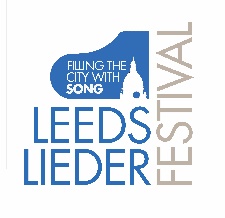 LEEDS LIEDER YOUNG ARTISTS PROGRAMME 2021FESTIVAL MASTERCLASSESSunday 20 June, 3 – 6pmVictoria Hall RisersFestival Masterclass IV and presentation of the Leeds Lieder/Schubert Institute UK Song Prizewith James Gilchrist and Anna TilbrookEsme Bronwen-Smith mezzo-sopranoAvishka Edirisinghe pianoPoulenc	BleuetSchubert	Der MusensohnHowells	King DavidAva Dodd sopranoJoanna Kacperek pianoWalton		from FaçadeOld Sir FaulkSchubert	Lied der MignonAmy Beach	Ah Love, but a day!Lorna McLean sopranoClaire Habbershaw pianoPoulenc	CBarber		from Hermit SongsThe CrucifixionGrieg		Ein TraumDafydd Jones  tenorShile Liu pianoBritten		from Seven Sonnets of Michelangelo		Veggio co’ beiChaussson	Le ColibriSchubert	from Die schöne Müllerin		Der NeugierigeMagnus Walker tenorEunji Han pianoSchubert	Willkommen und AbschiedPoulenc	from Deux poèmes de Guillaume Apollinaire		Dans le jardinBritten		from Winter Words		Midnight on the Great Western (The journeying boy)